Safety: Ensure that the UTV is safely parked on level ground with the ignition off. Wear all appropriate PPE for the following procedures.Note:Leave all hardware loose until the entire assembly is in its final position.Assembly Components:Ensure that you have all of these components before beginning the installation.1 x Metal Roof Panel12 x Roll Cage Clamps1 x Large Accent Plate2 x Side Panels2 x Small Accent Plates1 x Hardware Kit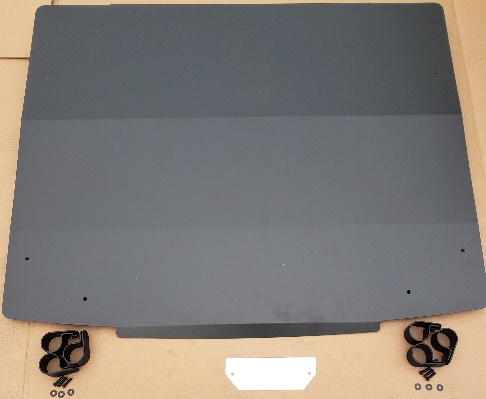 Figure 1: Kit Contents 1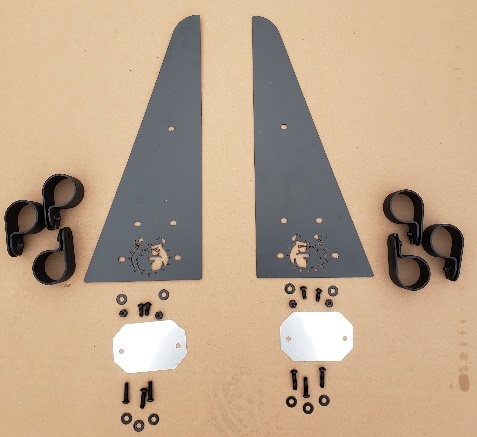 Figure 2: Kit Contents 2Installation:Attach 6 of the roll cage clamps to the upper part of the machine’s roll cage as shown in Figure 3.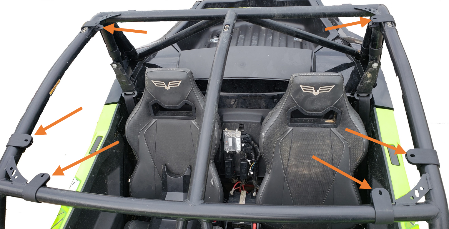 Figure 3: Roof Clamp LocationsFasten the large accent plate to the inside of the Bad Dawg logo using the included machine screws, nuts, and washers.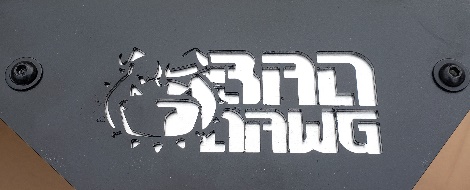 Figure 4: Roof LogoPosition the roof on top of the machine in line with the roll cage and roll cage clamps. Secure the roof to the clamps using the included machine screws and washers.Attach 3 roll cage clamps to the roll cage on either side of the machine.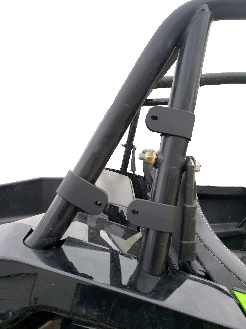 Figure 5: Side Panel Clamps Passenger SideFasten a small accent plate to the inside of both side panels using the included machine screws and nuts.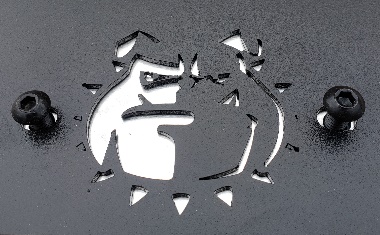 Figure 6: Side Panel LogoAlign each side panel with its respective clamps and secure it using the included machine screws, nuts, and washers. 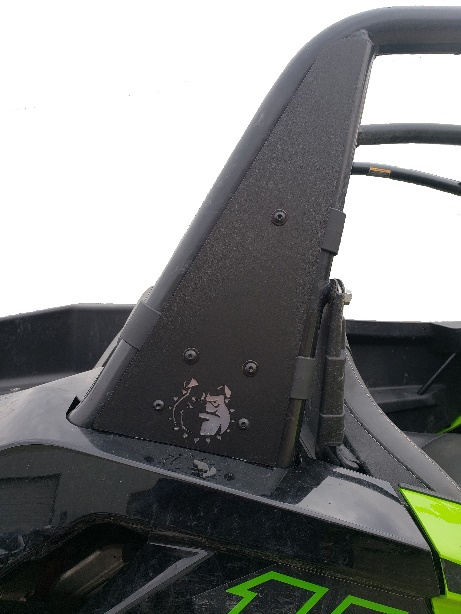 Figure 7: Mounted Side PanelEnsure that all hardware is tightened securely, and enjoy your ride!